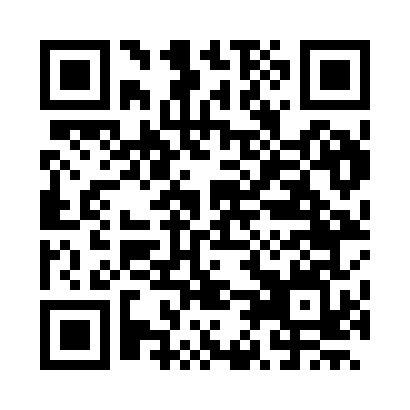 Prayer times for Loffre, FranceWed 1 May 2024 - Fri 31 May 2024High Latitude Method: Angle Based RulePrayer Calculation Method: Islamic Organisations Union of FranceAsar Calculation Method: ShafiPrayer times provided by https://www.salahtimes.comDateDayFajrSunriseDhuhrAsrMaghribIsha1Wed4:576:221:445:469:0810:332Thu4:556:201:445:479:0910:353Fri4:536:181:445:479:1110:374Sat4:506:171:445:489:1210:395Sun4:486:151:445:499:1410:416Mon4:466:131:445:499:1510:437Tue4:436:121:445:509:1710:458Wed4:416:101:445:509:1810:489Thu4:396:081:445:519:2010:5010Fri4:376:071:445:529:2110:5211Sat4:356:051:445:529:2310:5412Sun4:326:041:445:539:2410:5613Mon4:306:021:445:539:2610:5814Tue4:286:011:445:549:2711:0015Wed4:265:591:445:549:2911:0316Thu4:245:581:445:559:3011:0517Fri4:225:571:445:569:3111:0718Sat4:205:551:445:569:3311:0919Sun4:185:541:445:579:3411:1120Mon4:165:531:445:579:3611:1321Tue4:145:521:445:589:3711:1522Wed4:125:511:445:589:3811:1723Thu4:115:491:445:599:3911:1724Fri4:115:481:445:599:4111:1825Sat4:105:471:446:009:4211:1926Sun4:105:461:446:009:4311:2027Mon4:095:451:456:019:4411:2128Tue4:095:441:456:019:4511:2129Wed4:085:441:456:029:4711:2230Thu4:085:431:456:029:4811:2331Fri4:075:421:456:029:4911:23